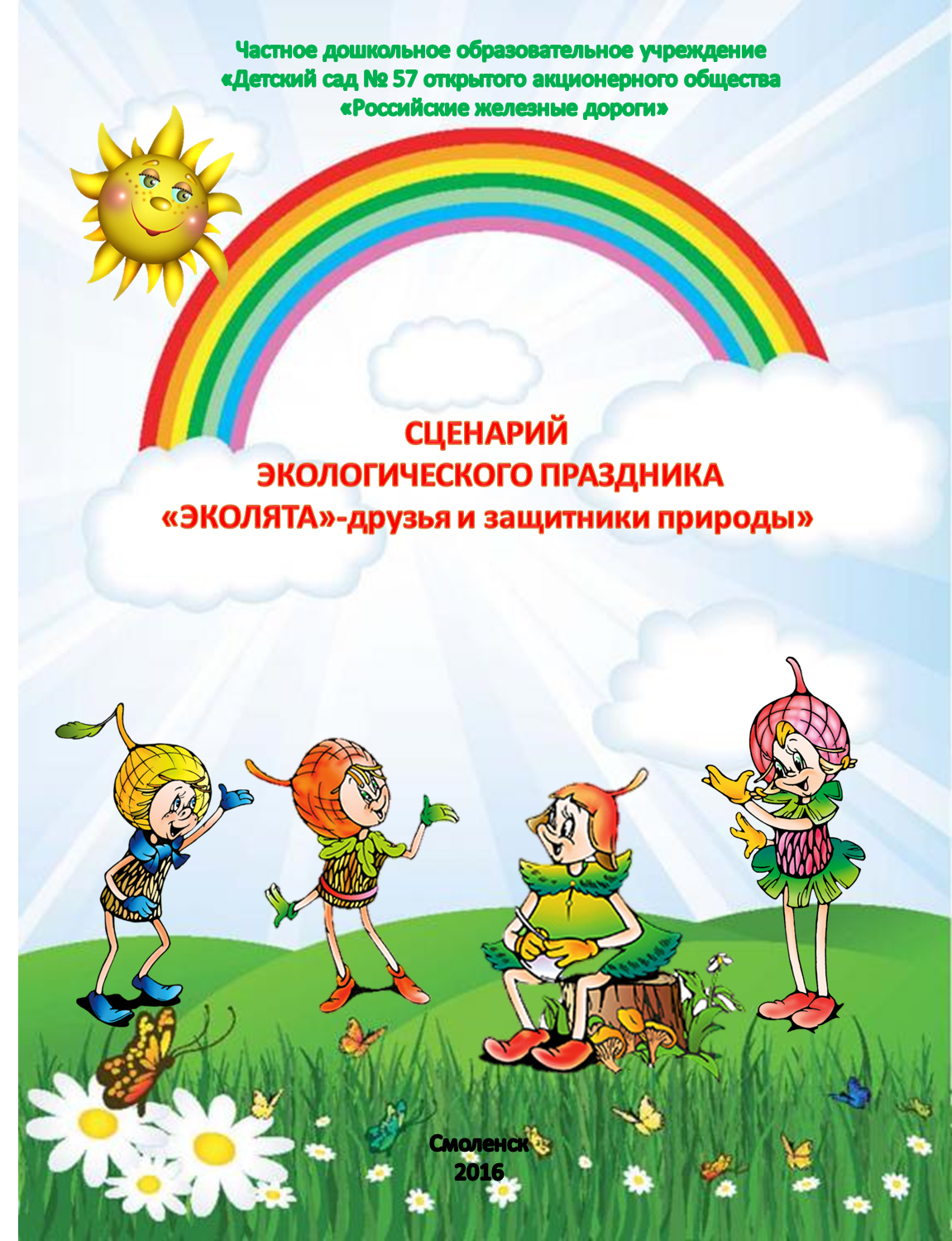 Филиал МАОУ Тоболовская СОШКарасульский детский садСценарийэкологического квеста« Эколята – друзья и защитники природы»Совместное   мероприятие  детей и родителей детского садаВоспитатель: Степура А. А.Место проведения: Филиал МАОУ Тоболовская СОШКарасульский детский садДата проведения: 30.04.2019Дети построились на улице перед крыльцом детского сада. Звучит  мелодия «Звуки природы».Ведущий: Здравствуй солнце золотое,Здравствуй, небо голубое,Здравствуй, вольный ветерок,Здравствуй, синий ручеёк,Здравствуй, матушка земляОчень любим мы тебя.Дети средней группы читают стихи.Ребёнок 1: Солнце светит спозаранку,Всей земле улыбку шлет.Ребёнок 2: Мы выходим на полянку,Ручеек в лесу поет.Ребёнок 3: Теплый ветер гладит кожуЛес шумит густой листвой.Ребёнок 4: Дуб нам хочет поклонитьсяКлен кивает головойРебёнок 4:Птицы весело щебечут.Только их не  разглядетьРады птицы нашей встречеРады вместе с нами петь!Ведущий: Здравствуйте дорогие ребята! Мы приветствуем Вас на нашем экологическом празднике «Эколята – друзья и защитники природы!».- Вы знаете, кто такие Эколята?- А хотите узнать?- А хотите познакомится со сказочными лесными героями?-Тогда предлагаю отправится с  вами  в поход на природу.    В  пути вас ждут интересные  остановки, где   вы познакомитесь со сказочными  героями Эколятами.  Каждая группа идёт по своему маршруту. Вручаю вам маршрутные листы- подсказки.Ведущий выдает группам конверты с заданиями. ( Приложение 1)Ведущий: Ребята, но перед тем, как отправиться в путешествие, давайте вспомним с вами  как нужно вести себя на природе.  Есть 3 основных правила  - Не сори! Не шуми! Не губи!Предлагаю поиграть. Игра называется «Если я приду в лесок». Я буду называть действия, а вы отвечайте: если это хорошо, говорите «да» и хлопайте, а если плохо, то все вместе кричите «нет» и топайте!Если я приду в лесокИ сорву ромашку? (нет)***Если съем я пирожокИ выброшу бумажку? (нет)***Если хлебушка кусокНа пеньке оставлю? (да)***Если ветку подвяжу,Колышек подставлю? (да)***Если разведу костер,А тушить не буду? (нет)***Если сильно насорюИ убрать забуду? (нет)***Если мусор уберу,Банку закапаю? (да)***Я люблю свою природу,Я ей помогаю! (да)Ведущий: Ну что ребята, в путь!1 задание: от ЕлочкиЁлочка –ребёнокНаставник –мама ребёнкаЯ, ёлочка – иголочкаЗнаю все про лес:Про зверушек, птиц, лягушек, бабочек и ос.Ягоды, грибочки, травы и цветыРасскажу и покажу, только попроси.Ёлочка проводит эксперименты (Приложение 2)2 Задание: от  УмничкиУмничка – ребёнокНаставник –мама ребёнкаЯ, девочка — разумница, Называюсь Умницей Добрая, послушная И со всеми дружная. - Ребята отгадайте мои загадки!№1 Летом мед ел и малину,Чтобы сытым спать всю зиму.Тише, дети! Не шуметь!Пусть спокойно спит... (медведь)№2 Во лугах растут сестрички -Золотой глазок, белые реснички ( ромашка)№3Догадайтесь, кто же это?В шубку рыжую одета.И не рыба, и не птица.Это — хитрая... (лисица)№4 Синенький звонок висит, никогда он не звонит  (колокольчик)№5 Он в лесу дремучем рос,Серой шерстью весь оброс.В зайцах вкусных знает толкЗлой голодный серый... (волк)№6  Эти ягоды, все знают, Нам лекарство заменяют. Если вы больны ангиной, Пейте на ночь чай с... (малиной). №7.  У него иголочки,Как в лесу на елочке.Зверя лучше не тревожь!Он колючий. Это... (еж)3 Задание: от  ШалунаШалун – ребёнокНаставник – мама ребёнкаПривет! Привет! Друзья! Давайте же знакомится! Все зовут меня Шалун! Сам не знаю почему. Я люблю повеселиться Пошутить и поиграть. Но, ребята, я не злой, Просто очень озорной. На поляне  набросано много мусораВот пришли туристы в лес,Отдыхали они здесь,Мусор всюду разбросали,За собою не убрали.1  игра -  «Убери мусор».- Ребята помогите мне навести порядок2  игра -  «Летает, не летает». Поочерёдно называть ребёнку различные известные ему предметы: кошка, дерево, бабочка, синица и так далее. Попросите ребёнка махать руками, если названный вами предмет умеет летать и держать их опущенными, если нет.3 игра – « Кто как кричит». У мамы курицы (Как кричит курица?) был маленький цыпленок…….Петух папа пел ……По двору гуляла  собака….На солнышке грелась кошка….. На дереве сидел воробушек…..Его прогнала  ворона…..и т.д.4 задание:  от  ТихониТихоня – ребёнокНаставник – мама ребёнкаЯ, мальчик, тихий, скромный, Зовут меня Тихоня. Очень я люблю цветы, Необычной красоты.  -Ребята посмотрите, сколько  у меня рассады. Один я не справлюсь, ведь  скоро лето. Вы поможете мне?Ведущий: Вот вы и прошли весь маршрут,  мы очень рады, что  вы стали настоящими помощниками Природы, Ребята, с какими героями вы встретились во время путешествия? ( Дети называют героев.  Герои  выходят по одному на площадку). Ребята вам понравилось путешествие? И   справились со всеми заданиями?  А вы хотите быть помощниками эколят? Я  предлагаю  вам вступить в ряды Эколят». Согласны?Тогда для этого нужно произнести настоящую клятву защитника природы. Я читаю, а вы говорите, клянусь, правую руку  положите на сердце  Клянусь беречь растения, высаживать деревья и ухаживать за ними. Клянусь.Клянусь беречь водоёмы от загрязнения. Клянусь.Клянусь убирать за собой мусор всегда и везде. Клянусь.Клянусь заботиться о природе, животных и растениях. Клянусь.Клянусь! Клянусь! Клянусь!Поздравляю ребята! Вы стали настоящими помощниками Эколят!Звучит Гимн эколят.Детям прикрепляются эмблемы ЭколятВедущий: Давайте, дошколята, Природу охранять! О ней ни на минуту Не надо забывать!Ведь цветы, леса, поля и речки, Это все для нас навечно!Мы с вами  славно потрудились и теперь можно отдохнуть и потанцевать! Все выходят в круг!Звучит танец – разминка « Красное  лето»Приложение 1.Старшая группа1.Горел в траве росистой
Фонарик золотистый.
Потом померк, потух.
И превратился в пух.
(Одуванчик)Участок старшей группы2.На лесной  опушке,
Около избушки,
Выросли подружки  – 
Шишки на макушке,
Острые иголки
Зелены и колки.(Ёлочка)Участок младшей группы3.Он — могучий! Крона — в тучах. В кроне желуди видны. И не зря к нему приходят Утром ранним кабаны.(Дуб)Участок средней  группы4.У безногой табуретки 
Раньше были ствол и ветки.
(Пень)Участок подготовительной  группы2 младшая группа1.Он — могучий! Крона — в тучах. В кроне желуди видны. И не зря к нему приходят Утром ранним кабаны.(Дуб)Участок средней  группы2.У безногой табуретки 
Раньше были ствол и ветки.
(Пень)Участок подготовительной  группы3.Горел в траве росистой
Фонарик золотистый.
Потом померк, потух.
И превратился в пух.
(Одуванчик)Участок старшей группы4.На лесной  опушке,
Около избушки,
Выросли подружки  – 
Шишки на макушке,
Острые иголки
Зелены и колки.(Ёлочка)Участок младшей группыСредняя группа1.На лесной  опушке,
Около избушки,
Выросли подружки  – 
Шишки на макушке,
Острые иголки
Зелены и колки.(Ёлочка)Участок младшей группы2.Он — могучий! Крона — в тучах. В кроне желуди видны. И не зря к нему приходят Утром ранним кабаны.(Дуб)Участок средней  группы3.У безногой табуретки 
Раньше были ствол и ветки.
(Пень)Участок подготовительной  группы4.Горел в траве росистой
Фонарик золотистый.
Потом померк, потух.
И превратился в пух.
(Одуванчик)Участок старшей группыПодготовительная  группа1.У безногой табуретки, 
Раньше были ствол и ветки.
(Пень)Участок подготовительной  группы2.Горел в траве росистой
Фонарик золотистый.
Потом померк, потух.
И превратился в пух.
(Одуванчик)Участок старшей группы3.На лесной  опушке,
Около избушки,
Выросли подружки  – 
Шишки на макушке,
Острые иголки
Зелены и колки.(Ёлочка)Участок младшей группы4.Он — могучий! Крона — в тучах. В кроне желуди видны. И не зря к нему приходят Утром ранним кабаны.(Дуб)Участок средней  группыПриложение 2. Загадки№1 Летом мед ел и малину,Чтобы сытым спать всю зиму.Тише, дети! Не шуметь!Пусть спокойно спит... (медведь)№2 Во лугах растут сестрички -Золотой глазок, белые реснички ( ромашка)№3Догадайтесь, кто же это?В шубку рыжую одета.И не рыба, и не птица.Это — хитрая... (лисица)№4 Синенький звонок висит, никогда он не звонит  (колокольчик)№5 Он в лесу дремучем рос,Серой шерстью весь оброс.В зайцах вкусных знает толкЗлой голодный серый... (волк)№6  Эти ягоды, все знают, Нам лекарство заменяют. Если вы больны ангиной, Пейте на ночь чай с... (малиной). №7.  У него иголочки,Как в лесу на елочке.Зверя лучше не тревожь!Он колючий. Это... (еж)Приложение 3.Опыты и эксперементы.«Лампа Алладина» .  Вода, растительное масло,  таблетка аспирина, пищквой краситель. « Яйцо».  Лимонная кислота, пищевая сода, игрушка – птица. «Свойства песка».  Мокрый и сухой песок.«Свойство воды».   Вода, камни, деревянный кубик, растительное  масло.Приложение 4.Игры.1  игра -  «Собери мусор».- Ребята помогите мне навести порядок2  игра -  «Летает, не летает». Поочерёдно называть ребёнку различные известные ему предметы: кошка, дерево, бабочка, синица и так далее. Попросите ребёнка махать руками, если названный вами предмет умеет летать и держать их опущенными, если нет.3 игра – « Кто как кричит». У мамы курицы (Как кричит курица?) был маленький цыпленок…….Петух папа пел ……По двору гуляла  собака….На солнышке грелась кошка….. На дереве сидел воробушек…..Его прогнала  ворона…..и т.д.